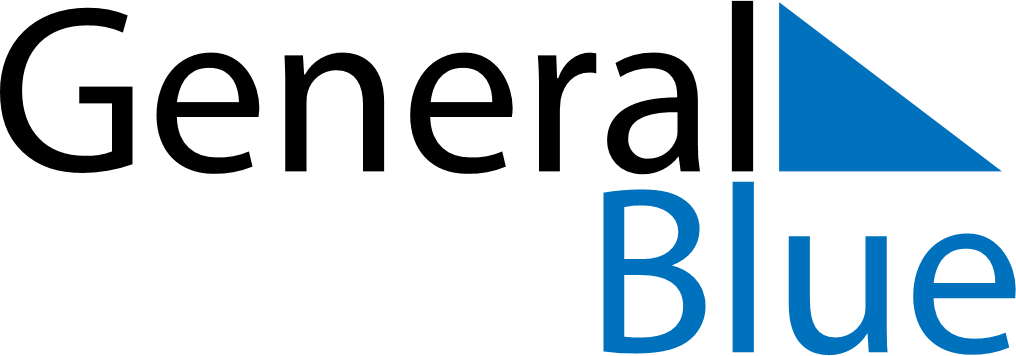 June 2025June 2025June 2025BrazilBrazilSundayMondayTuesdayWednesdayThursdayFridaySaturday1234567891011121314Lovers’ Day15161718192021Corpus Christi222324252627282930